Консультация  «Родители – пример для детей».Затрагивая тему воспитания детей, необходимо говорить о целом комплексе факторов, которые оказывают влияние на поведение ребенка. В первую очередь следует заметить, что родители играют ключевую роль в формировании мировоззрения ребенка, поведения и его отношения к жизни в целом, являясь для него примером с самого детства. Только появившись на свет, ребенок видит рядом с собой папу и маму, считая их центром вселенной. Он запоминает их голоса, привыкает к их мимике, а позже, став немного взрослее, ребенок начинает подражать родителям, пытаясь быть похожим на отца или мать. Недаром говорят, что родители – это пример для детей. Если вы хотите, чтобы ваш ребенок вырос достойным человеком, получил необходимые знания и смог правильно их использовать в жизни, станьте для него примером в этом. С малых лет дети должны видеть правильное поведение родителей в семье, добрые, искренние отношения. Именно от родителей ребенок получает ту базу ценностей, которая и остается с ним до конца жизни. Разумеется, не только родители оказывают влияние на мировоззрение ребенка. Это и воспитатели в детском саду, и школа, откуда ребенок черпает много новых знаний, знакомится с новыми людьми, вступает в новый коллектив. И здесь очень важно, чтобы ребенок не пошел по неверному пути, попав в неправильную компанию. Именно поэтому родители должны с самого детства прививать ребенку ключевые понятия того, что есть правильно и неправильно. Некоторые родители считают, что не стоит проявлять видимой любви к ребенку, иначе он станет избалованным. Однако на самом деле, когда ребенок чувствует настоящую любовь родителей, он растет незакомплексованным. Родительская любовь – это тот фундамент, на котором и строится характер ребенка, его личность. Если ее нет, это ведет к замкнутости, агрессии, депрессивному состоянию. К тому же, чувствуя с детства любовь родителей, ребенок вырастет с твердым ощущением того, что у него в семье тоже должны быть такие теплые отношения. Психологи утверждают, что самое важное в воспитании ребенка – это глубокий психологический контакт с ним. Это подразумевает в первую очередь общение с ребенком. Диалог – вот что является самым важным в отношении между родителями и детьми, как подчеркивают психологи. Чтобы диалог получился, его необходимо строить на общем видении ситуации, общей направленности. Ребенок не должен жить своей отдельной жизнью, сидя в уголке и играя в игрушки. К сожалению, именно так происходит во многих случаях. Некоторые родители полагают, что, купив ребенку новую игрушку, они могут больше не обращать на него внимания. Этот отнюдь не та забота, о которой идет речь, а просто отмахивание от родительских обязанностей, выражено материально. Если вы хотите, чтобы ваш ребенок стал достойной личностью, обратите внимание, прежде всего на себя и свое отношение к жизни. Именно родители являются примером для детей. Поступки, манера поведения дома и в обществе, система ценностей – все это ребенок видит в первую очередь дома. Если вы хотите, чтобы ваш ребенок уважал вас и считался с вашим мнением, станьте для него авторитетом. Только начинать нужно с детства, иначе потом может быть уже поздно. Если поведение родителей оставляет желать лучшего, ребенок может со временем ступить на ту же тропу. Не будьте отрицательным примером для ваших детей, и тогда у вас будет повод для гордости и надежная опора в старости.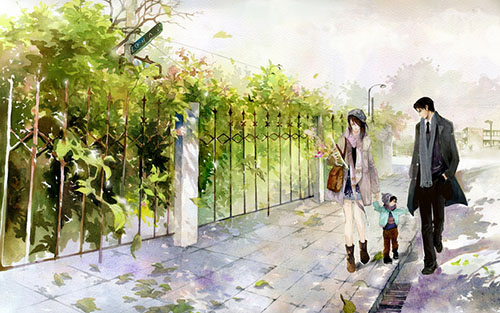 	Зубкова Л.О., воспитатель